City of Marlborough Licensing Board140 Main Street, Lower LevelMarlborough, MA 01752(508)  460-3751    FAX (508) 460-3625Minutes of the Special Licensing Board Meeting Held Thursday, November 15, 2018 at 7:30 pm, City Hall, 1st floor, Council Committee Room.Attending: Walter Bonin, Chairman; David Bouvier, Member; Tina Nolin, ClerkAbsent: Gregory Mitrakas, Member;Meeting called to order by Walter Bonin, Chairman at 7:30 PMNew BusinessNew Farmers Series Pouring License – Flying Dreams Brewery, 277 Main St. David Richardson, owner/applicantPublic meeting opened at 7:35Dave Richardson spoke briefly about the establishment There were not positive or negative comments from the public.The public meeting was closed at 7:46Chairman Bonin recommended adding to the application that “Samples of 2 Do not constitute a sale.” Member Bouvier motioned to approve the Pouring License, Chairman Bonin seconded, the motion; Board vote: 2 – 0 to approve the license.Respectfully submitted,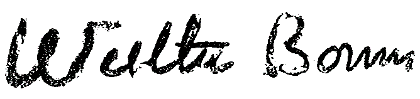 Walter Bonin, Chairman